附件4班团事迹格式规范标题：方正小标宋简体，二号，居中，行距30磅副标题：楷体，三号，居中，行距28磅（如有）（此处空一行）一、一级标题：黑体，三号，首行缩进2字符，行距28磅（一）二级标题：楷体，三号，首行缩进2字符，行距28磅1.三级标题：仿宋，三号，首行缩进2字符，行距28磅正文：中文字体：仿宋，三号，首行缩进2字符，行距28磅，两端对齐图片：单倍行距，居中，文字环绕模式为嵌入型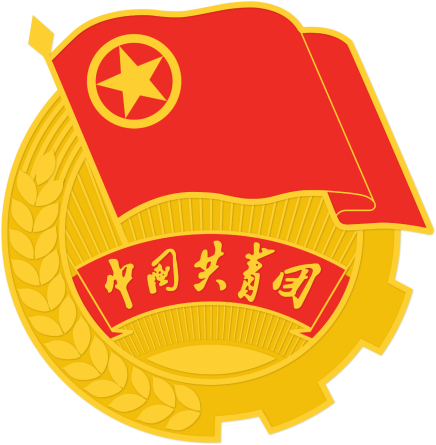 图注：仿宋，小四，行距26磅，居中表格：文字部分仿宋，四号，行距20磅；表注同图注全文西文字体：Times New Roman，其他段落格式与相应中文字体相同